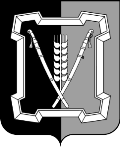 АДМИНИСТРАЦИЯ  КУРСКОГО  МУНИЦИПАЛЬНОГО  ОКРУГАСТАВРОПОЛЬСКОГО КРАЯП О С Т А Н О В Л Е Н И Е08 июня 2021 г.                              ст-ца Курская                                         № 572	Об утверждении Административного регламента предоставления отделом образования администрации Курского муниципального округа Ставропольского края государственной услуги «Предоставление детям-сиротам и детям, оставшимся без попечения родителей, воспитывающимся в приемных семьях, путевок в оздоровительные лагеря, санаторно-курортные организации при наличии медицинских показаний, а также оплаты проезда к месту лечения и обратно»В соответствии с Федеральным законом от 27 июля 2010 г. № 210-ФЗ «Об организации предоставления государственных и муниципальных услуг», Законом Ставропольского края от 31 декабря 2004 г. № 120-кз «О наделении органов местного самоуправления муниципальных округов и городских округов в Ставропольском крае отдельными государственными полномочиями Ставропольского края по социальной поддержке детей-сирот и детей, оставшихся без попечения родителей», приказом министерства образования и молодежной политики Ставропольского края от 17 декабря 2014 г.             № 1388-пр «Об утверждении типового административного регламента предоставления органом местного самоуправления муниципального образования Ставропольского края государственной услуги «Предоставление детям-сиротам и детям, оставшимся без попечения родителей, воспитывающимся в приемных семьях, путевок в оздоровительные лагеря, санаторно-курортные организации при наличии медицинских показаний, а также оплаты проезда к месту лечения и обратно»администрация Курского муниципального округа Ставропольского краяПОСТАНОВЛЯЕТ:    	1. Утвердить прилагаемый Административный регламент предоставления  отделом  образования  администрации Курского муниципального округа Ставропольского края государственной услуги «Предоставление детям-си-ротам и детям, оставшимся без попечения родителей, воспитывающимся в приемных семьях, путевок в оздоровительные лагеря, санаторно-курортные организации при наличии медицинских показаний, а также оплаты проезда к месту лечения и обратно» (далее - Административный регламент).    	2. Отделу образования администрации Курского муниципального округа Ставропольского края обеспечить выполнение Административного регламента.23. Признать утратившим силу постановление администрации Курского муниципального района Ставропольского края от 25 февраля 2019 г. № 112 «Об утверждении Административного регламента предоставления администрацией Курского муниципального района Ставропольского края государственной услуги «Предоставление детям-сиротам и детям, оставшимся без попечения родителей, воспитывающимся в приемных семьях, путевок в оздоровительные лагеря, санаторно-курортные организации при наличии медицинских показаний, а также оплаты проезда к месту лечения и обратно».	4. Отделу по организационным и общим вопросам администрации Курского муниципального округа Ставропольского края официально обнародовать настоящее постановление на официальном сайте администрации Курского муниципального округа Ставропольского края в информационно-телекоммуникационной сети «Интернет».5. Настоящее постановление вступает в силу со дня его официального обнародования на официальном сайте администрации Курского муниципального округа Ставропольского края в информационно-телекоммуника-цииционной сети «Интернет».Глава Курского муниципального округаСтавропольского края	   С.И.КалашниковАДМИНИСТРАТИВНЫЙ РЕГЛАМЕНТпредоставления отделом образования администрации Курского муниципального округа Ставропольского края государственной услуги «Предоставление детям-сиротам и детям, оставшимся без попечения родителей, воспитывающимся в приемных семьях, путевок в оздоровительные лагеря, санаторно-курортные организации при наличии медицинских показаний, а также оплаты проезда к месту лечения и обратно»1. ОБЩИЕ ПОЛОЖЕНИЯ1.1.  Предмет регулирования Административного регламента Административный регламент предоставления отделом образования администрации Курского муниципального округа Ставропольского края государственной услуги «Предоставление детям-сиротам и детям, оставшимся без попечения родителей, воспитывающимся в приемных семьях, путевок в оздоровительные лагеря, санаторно-курортные организации при наличии медицинских показаний, а также оплаты проезда к месту лечения и обратно» (далее соответственно - Административный регламент, государственная услуга) разработан в соответствии с Федеральным законом от 21 декабря    1996 г. № 159-ФЗ «О дополнительных гарантиях по социальной поддержке детей-сирот и детей, оставшихся без попечения родителей», Законами Ставропольского края от 16 марта 2006 г. № 7-кз «О дополнительных гарантиях по социальной поддержке детей-сирот и детей, оставшихся без попечения родителей»,  от 31 декабря 2004 г. № 120-кз «О наделении органов местного самоуправления муниципальных округов и городских округов в Ставропольском крае отдельными государственными полномочиями Ставропольского края по социальной поддержке детей-сирот и детей, оставшихся без попечения родителей» в целях повышения качества предоставления и доступности государственной услуги, создания комфортных условий для участников отношений, возникающих при предоставлении государственной услуги, и определяет сроки и последовательность действий (административных процедур) при исполнении указанной государственной услуги.1.2. Круг заявителейПолучателями государственной услуги являются приемные родители, проживающие на территории Курского муниципального округа Ставропольского края (далее - Курский муниципальный округ), воспитывающие де-   тей-сирот и детей, оставшихся без попечения родителей.Государственная услуга предоставляется по заявлению приемного родителя. Заявитель предоставляет заявление в письменной или электронной форме по форме согласно приложению № 2 к Административному регламенту.	1.3. Требования к порядку информирования о предоставлении государственной услугиИнформация  о  порядке  предоставления  государственной  услуги пре-доставляется любым заинтересованным лицам:2	посредством   опубликования  в  установленном  порядке  нормативныхправовых актов Ставропольского края и муниципальных правовых актов Курского муниципального округа Ставропольского края, содержащих нормы, регулирующие деятельность по предоставлению государственной услуги, в том числе путем размещения в информационно-телекоммуникационной сети «Интернет» (далее - сеть «Интернет») на официальном сайте отдела образования администрации Курского муниципального округа Ставропольского края, а также путем личного консультирования заинтересованных лиц по адресу: 357850,  Ставропольский край, Курский район, станица Курская, улица Гагарина, 4, кабинет 11, график работы: понедельник - пятница с 08.00 до 17.12 часов; обеденный перерыв: с 12.00 до 14.00 часов, выходные дни: суббота, воскресенье;посредством размещения утвержденного Административного регла-мента в помещении отдела образования на стенде; с использованием средств телефонной связи, а также при устном и письменном обращении;через многофункциональные центры предоставления государственных и муниципальных услуг (далее - МФЦ);через федеральную государственную информационную систему «Единый портал государственных и муниципальных услуг (функций)» (да-                  лее - Единый портал) по адресу: www.qosusluqi.ru и государственную информационную систему Ставропольского края «Портал государственных и муниципальных услуг (функций), предоставляемых (исполняемых) органами исполнительной власти Ставропольского края и органами местного самоуправления муниципальных образований Ставропольского края» (далее - региональный портал) по адресу : www.26gosuslugi.ru. Адрес администрации Курского муниципального округа Ставропольского края (далее - администрация): 357850, Ставропольский край, Курский район, станица Курская, переулок Школьный, 12;Адрес отдела образования администрации Курского муниципального округа Ставропольского края (далее - отдел образования): 357850, Ставропольский край, Курский район, станица Курская, улица Гагарина, 4.Телефон для справок отдела образования: (87964) 6-58-98, факс: (87964) 6-58-98.Официальный сайт администрации в сети «Интернет»:                      курский-округ.рф (далее - официальный сайт администрации).Официальный сайт отдела образования в сети «Интернет»:            otdelobrazovaniya.ru (далее - официальный сайт отдела образования).Адрес электронной почты администрации: econom-akmr-sk@yandex.ru. Адрес электронной почты отдела образования: kursky.rono@yandex.ru.Информация о местах нахождения, графиках работы и телефонах МФЦ размещена в сети «Интернет» на официальных сайтах министерства образования Ставропольского края и на Портале многофункциональных центров Ставропольского края (kursk.umfc26.ru).1.3.1. Порядок получения консультаций по процедуре предоставления государственной услуги31.3.1.1. Информация о процедуре предоставления государственной услуги предоставляется бесплатно.1.3.1.2. Информация о порядке и сроках предоставления государственной услуги, основанная на сведениях об услугах, размещенная на Едином портале, региональном портале и официальном сайте отдела образования, предоставляются заявителю бесплатно.Доступ к информации о сроках и порядке предоставления государственной услуги, размещенной на Едином портале, региональном портале и официальном сайте отдела образования, осуществляется без выполнения заявителем каких-либо требований, в том числе без использования программного обеспечения, установка которого на технические средства заявителя требует заключения лицензионного или иного соглашения с правообладателем программного обеспечения, предусматривающего взимание платы, регистрацию или авторизацию заявителя или предоставление им персональных данных.1.3.1.3. Получение заявителями информации по процедуре предоставления государственной услуги осуществляется путем индивидуального и публичного информирования. Информирование о процедуре предоставления государственной услуги осуществляется в устной и письменной форме.1.3.1.4. Индивидуальное устное информирование по процедуре предоставления государственной услуги осуществляется специалистами отдела образования, ответственными за предоставление государственной услуги (далее - специалисты), при обращении заявителей лично или по телефону.Индивидуальное устное информирование заявителей при личном обращении осуществляется в соответствии графиком работы отдела образования.1.3.1.5. Индивидуальное письменное информирование по процедуре предоставления государственной услуги осуществляется специалистами отдела образования при обращении заявителей путем почтовых или электронных отправлений. Ответ на обращение дается в простой, четкой и понятной форме в письменном виде с указанием должности лица, подписавшего ответ, а также фамилии, инициалов и номера телефона специалиста, оформившего письменный ответ.1.3.1.6. Публичное устное информирование осуществляется с привлечением средств массовой информации - радио, телевидения (далее - СМИ).1.3.1.7. Публичное письменное информирование осуществляется путем публикации информационных материалов в печатных СМИ, включая интернет-сайты, а также - оформления информационных стендов.2. СТАНДАРТ ПРЕДОСТАВЛЕНИЯ ГОСУДАРСТВЕННОЙ УСЛУГИ2.1. Наименование государственной услуги Наименование государственной услуги - предоставление детям-сиро-там и детям, оставшимся без попечения родителей, воспитывающимся в приемных   семьях,   путевок   в  оздоровительные  лагеря,  санаторно-курортные 4учреждения при наличии медицинских показаний, а также оплаты проезда к месту лечения и обратно.2.2. Наименование органа, предоставляющего государственную услугуПредоставление государственной услуги осуществляется отделом образования. В соответствии с положениями Административного регламента от заявителя не требуется осуществления действий, в том числе согласований, необходимых для получения государственной услуги, связанных с обращением в иные органы, организации, участвующие в предоставлении государственной услуги.При предоставлении государственной услуги запрещается требовать от заявителей осуществления действий, в том числе согласований, необходимых для получения государственной услуги и связанных с обращением в иные государственные органы, органы местного самоуправления, организации, за исключением получения услуг и получения документов и информации, предоставляемых в результате предоставления таких услуг, включенных в перечень услуг, которые являются необходимыми и обязательными для предоставления государственных услуг и предоставляются организациями, участвующими в предоставлении государственных услуг, утверждаемых нормативным правовым актом Ставропольского края.2.3. Результат предоставления государственной услугиРезультатами предоставления государственной услуги являются:предоставление детям-сиротам и детям, оставшимся без попечения родителей, воспитывающимся в приемных семьях, путевок в оздоровительные лагеря, санаторно-курортные организации при наличии медицинских показаний, а также возмещение расходов на проезд к месту лечения и обратно;отказ в предоставлении государственной услуги с направлением заявителю уведомления об отказе в предоставлении государственной услуги с указанием причины отказа.2.4. Срок предоставления государственной услугиГосударственная услуга предоставляется в течение 25 рабочих дней со дня регистрации документов, указанных в пункте 2.6 настоящего Административного регламента.2.5. Перечень нормативных правовых актов Российской Федерации и нормативных правовых актов Ставропольского края, регулирующих предоставление государственной услуги Перечень нормативных правовых актов Российской Федерации, нормативных правовых актов Ставропольского края и муниципальных правовых актов, регулирующих предоставление государственной услуги (с указанием их реквизитов и источников официального опубликования), размещен на официальном сайте отдела образования в сети «Интернет», на Едином портале, на региональном портале и в региональном реестре.2.6. Исчерпывающий перечень документов, необходимых в соответствии с законодательными или иными нормативными правовыми актами для предоставления государственной услуги, подлежащих предоставлению заявителем5Перечень документов, необходимых для получения государственной услуги:1) заявление  на предоставление путевок в оздоровительные лагеря, санаторно-курортные организации при наличии медицинских показаний, а также оплаты проезда к месту лечения и обратно, по форме в соответствии с приложением № 2 к настоящему Административному регламенту; 2) документ, удостоверяющий личность заявителя и подтверждающий его фактическое проживание на территории  Курского муниципального округа;3) копию свидетельства о рождении ребенка-сироты или копию паспорта для ребенка, достигшего возраста 14 лет, а также документы, подтверждающие его правовой статус (свидетельства о смерти родителей, решение суда о лишении их родительских прав, признании недееспособными и иные, установленные действующим законодательством);4) справку по форме № 070/у-04, выданную лечебно-профилактической организацией по месту жительства ребенка, для получения путевки в санаторий, санаторно-оздоровительный лагерь круглосуточного действия; 5) медицинскую справку по форме 079/у от участкового врача-педиатра об отсутствии противопоказаний к нахождению ребенка в организации отдыха и их оздоровления - для получения путевки или направления в детские оздоровительные лагеря (кроме санатория, санаторно-оздоровительного лагеря круглосуточного действия);6) проездные документы, подтверждающие расходы на проезд к месту лечения и обратно, с указанием его стоимости, начального и конечного пункта поездки.Заявитель может представить в отдел образования запрос в форме электронного документа с использованием Единого портала и регионального портала,  установленной постановлением Правительства Российской Федера-ции от 07 июля 2011 г. № 553 «О порядке оформления и представления заявлений и иных документов, необходимых для предоставления государственных и (или) муниципальных услуг, в форме электронных документов».Формирование запроса в форме электронного документа осуществляется  посредством заполнения  электронной формы запроса на Едином порта-ле, региональном портале без необходимости дополнительной подачи запроса в какой-либо иной форме.На Едином портале, региональном портале размещается образец заполнения запроса в форме электронного документа.Если на Едином портале заявителю не обеспечивается возможность заполнения запроса в форме электронного документа, то для формирования запроса на Едином портале в порядке, определяемом Министерством цифрового развития, связи и массовых коммуникаций Российской Федерации, обеспечивается автоматический переход к заполнению электронной формы указанного запроса на региональном портале.Форматно-логическая проверка сформированного запроса осуществляется после заполнения заявителем каждого из полей электронной формы запроса. При выявлении некорректно заполненного поля электронной формы запроса заявитель уведомляется  о  характере  выявленной  ошибки и порядке 6ее устранения посредством информационного сообщения непосредственно в электронной форме запроса.При формировании запроса обеспечивается:возможность копирования и сохранения запроса;возможность печати на бумажном носителе копии запроса в электронной форме;сохранение ранее введенных в электронную форму запроса значений в любой момент по желанию заявителя, в том числе при возникновении ошибок ввода и возврате для повторного ввода значений в электронную форму запроса;заполнение полей электронной формы запроса до начала ввода сведений заявителем с использованием сведений, размещенных в федеральной государственной информационной системе «Единая система идентификации и аутентификации в инфраструктуре, обеспечивающей информационно-техно-логическое взаимодействие информационных систем, используемых для предоставления государственных и муниципальных услуг в электронной форме» (далее - единая система идентификации и аутентификации), и сведений, опубликованных на Едином портале, региональном портале, в части, касающейся сведений, отсутствующих в единой системе идентификации и аутентификации;возможность вернуться на любой из этапов заполнения электронной формы запроса без потери, ранее введенной информации;возможность доступа заявителя на Едином портале, региональном портале или официальных сайтах администрации к ранее поданным им запросам в течение не менее одного года, а также частично сформированных запро-  сов - в течение не менее 3 месяцев.Запрос, направленный в форме электронного документа, распечатывается на бумажный носитель и регистрируется специалистом отдела образова-ния, ответственным за прием документов, в журнале учета приема запросов заявителей в день его поступления.Специалист отдела образования обеспечивает прием запроса, необходимого для предоставления государственной услуги, и регистрацию запроса без необходимости повторного представления заявителем этого документа на бумажном носителе, если иное не установлено федеральными законами и принимаемыми в соответствии с ними актами Правительства Российской Федерации, законами Ставропольского края и принимаемыми в соответствии с ними актами Правительства Ставропольского края.Предоставление государственной услуги начинается с момента приема и регистрации отделом образования запроса, необходимого для предоставления государственной услуги, поступившего в форме электронного документа.Уведомление о приеме и регистрации запроса, необходимого для предоставления государственной услуги, содержащее сведения о факте приема запроса, необходимого для предоставления государственной услуги, и начале процедуры предоставления государственной услуги, либо мотивированный отказ в приеме запроса, необходимого для предоставления государственной услуги, поступившее  в  отдел  образования  в  форме  электронного 7документа, направляется заявителю не позднее рабочего дня, следующего за днем подачи указанного запроса, в форме электронного документа по адресу электронной почты, указанному в запросе, или в письменной форме по почтовому адресу, указанному в запросе.Форма запроса, необходимая для предоставления государственной услуги, может быть получена заявителем:непосредственно в отделе образования;на официальном сайте отдела образования, Едином портале и региональном портале;в информационно-правовой системе «Консультант-Плюс».При предоставлении государственной услуги запрещается требовать от заявителей:представления документов и информации или осуществления действий, представление или осуществление которых не предусмотрено нормативными правовыми актами Российской Федерации и нормативными правовыми актами Ставропольского края, регулирующими отношения, возникающие в связи с предоставлением государственной услуги;представления документов и информации, в том числе об оплате государственной пошлины, взимаемой за предоставление государственной услуги, которые находятся в распоряжении органов, предоставляющих госу-дарственную услугу, иных государственных органов, органов местного само-управления либо подведомственных государственным органам или органам местного самоуправления организаций, участвующих в предоставлении государственных услуг, в соответствии с  нормативными правовыми актами Российской Федерации, нормативными правовыми актами Ставропольского края, за исключением документов, включенных в определенный частью 6 статьи 7 Федерального закона от 27 июля 2010 г. № 210-ФЗ «Об организации предоставления государственных и муниципальных услуг» перечень документов;осуществления действий, в том числе согласований, необходимых для получения государственной услуги и связанных с обращением в иные государственные органы, организации, за исключением получения услуг  и получения документов и информации, предоставляемых в результате предоставления таких услуг, включенных в перечни, указанные в части 1 статьи 9 Федерального закона «Об организации предоставления госу-дарственных и муниципальных услуг»;предоставления документов и информации, отсутствие и (или) недостоверность которых не указывались при первоначальном отказе в приеме документов, необходимых для предоставления государственной услуги, либо в предоставлении государственной услуги, за исключением следующих случаев: а) изменение требований нормативных правовых актов, касающихся предоставления государственной услуги, после первоначальной подачи заявления о предоставлении государственной услуги;б) наличие ошибок в заявлении о предоставлении государственной услуги и документов, поданных заявителем после первоначального отказа в приеме   документов,   необходимых   для   предоставления   государственной 8услуги, либо в предоставлении государственной услуги и не включенных в представленный ранее комплект документов;в) истечение срока действия или изменение информации после первоначального отказа в приеме документов, необходимых для предостав-ления государственной услуги, либо в предоставлении государственной услуги;г) выявление документально подтвержденного факта (признаков) ошибочного или противоправного действия (бездействия) должностного лица органа местного самоуправления, муниципального служащего, работ-ника, необходимых для предоставления государственной услуги, либо в предоставлении государственной услуги, о чем в письменном виде за подписью руководителя органа местного самоуправления при первоначаль-ном отказе в приеме документов, необходимых для предоставления госу-дарственной услуги, уведомляется заявитель, а также приносятся извинения за доставленные неудобства.2.7. Исчерпывающий перечень оснований для отказа в приеме документов, необходимых для предоставления государственной услуги В приеме документов, необходимых для предоставления государст-венной услуги, отказывается, если:1) с заявлением обратилось неуполномоченное лицо;2) заявление оформлено не по форме, не содержит подписи и указания фамилии, имени, отчества заявителя и его почтового адреса для ответа;3) заявитель не имеет регистрации по месту жительства или пребы-вания на территории Курского муниципального округа;4) заявителем представлен неполный пакет документов, указанных в пункте 2.6 настоящего Административного регламента;5) документы, необходимые для назначения, оформлены ненадлежа-щим образом.Дополнительными основаниями для отказа в приеме документов, необходимых для предоставления государственной услуги, при направлении запроса в электронной форме, являются:наличие противоречивых сведений в представленных документах и электронной форме запроса;запрос, представленный в форме электронного документа, не поддается прочтению и (или) не соответствуют требованиям к формату его представления.Не допускается отказ в приеме запроса, необходимого для предоставления государственной услуги, а также отказ в предоставлении государственной услуги в случае, если запрос, необходимый для предоставления государственной услуги, подан в соответствии с информацией о сроках и порядке предоставления государственной услуги, опубликованной на Едином портале, региональном портале и официальном сайте отдела образования.2.8. Исчерпывающий перечень оснований для приостановления или отказа в предоставлении государственной услуги9Государственная услуга приостанавливается при условии, если предоставленные документы не соответствуют, предъявленным требованиям, предъявленным законодательством.Возобновление процедуры предоставления государственной услуги осуществляется при устранении нарушений в оформлении документов, необходимых для государственной услуги. 2.9. Порядок, размер и основания взимания государственной пошлины или иной платы за предоставление государственной услугиГосударственная пошлина не взимается.Иная плата за предоставление государственной услуги не взимается.2.10. Порядок, размер и основания взимания платы за предоставление услуг, необходимых и обязательных предоставления государственной услуги Услуга по открытию счета в кредитной организации оказывается за счет средств заявителя, в размерах и порядке, установленном кредитной организацией.2.11. Максимальный срок ожидания в очереди при подаче запроса о предоставлении государственной услуги и при получении результата предоставления государственной услугиМаксимальное время ожидания в очереди при подаче документов на предоставление  государственной услуги, при получении документов, при необходимости получения консультации не должно превышать 15 минут.Максимальное время приема специалистами отдела образования составляет 20 минут.2.12. Срок и порядок регистрации запроса заявителя о предоставлении государственной услуги, в том числе в электронном видеСрок регистрации запроса заявителя о предоставлении государственной  услуги  не  может превышать 20 минут. Срок регистрации запроса заявителя о предоставлении государственной услуги, полученный в электронном виде, и уведомления заявителя о его получении не должен превышать 1 рабочий день.2.13. Требования к помещениям, в которых предоставляется государственная услуга, к местам ожидания и приема заявителей, размещению и оформлению визуальной, текстовой и мультимедийной информации о порядке предоставления государственной услуги, в том числе к обеспечению доступности для инвалидов указанных объектов в соответствии с законодательством Российской Федерации о социальной защите инвалидов2.13.1. Требования к помещениям, в которых предоставляется государственная услуга:1) помещения должны иметь места для ожидания и приема заявителей, оборудованные столами (стойками) с канцелярскими принадлежностями для оформления документов, санитарно-технические помещения (санузел) с учетом доступа инвалидов-колясочников.Места ожидания и приема заявителей должны соответствовать комфортным условиям для заявителей и оптимальным условиям для работы специалистов;2) помещения должны соответствовать санитарно-эпидемиологическим правилам и нормативам,  правилам  противопожарной  безопасности, должны 10обеспечивать беспрепятственный доступ для маломобильных групп граждан, включая инвалидов, использующих кресла-коляски и собак-проводников.	Помещения должны быть оборудованы пандусами, специальными ограждениями и перилами, должно быть обеспечено беспрепятственное передвижение и разворот инвалидных колясок, столы для инвалидов должны размещаться в стороне от входа с учетом беспрепятственного подъезда и поворота колясок.	Оформление визуальной, текстовой и мультимедийной информации о порядке предоставления государственной услуги, размещенной на информационных стендах или в информационных электронных терминалах, должно  соответствовать оптимальному зрительному и слуховому восприятию этой информации заявителями.	Должно быть обеспечено дублирование необходимой для инвалидов звуковой и зрительной информации, а также надписей, знаков и иной текстовой и графической информации знаками, выполненными рельефно-точечным шрифтом Брайля.2.13.2. Требования к местам проведения личного приема заявителей:1) рабочее место специалиста, ответственного за предоставление государственной услуги, должно быть оборудовано персональным компьютером и  оргтехникой,  позволяющими  своевременно  и  в  полном объеме получать справочную информацию по вопросам предоставления государственной услуги и организовать предоставление государственной услуги в полном объеме;2) специалисты, осуществляющие прием, обеспечиваются личным нагрудным бейджем (настольной табличкой) с указанием должности, фамилии, имени и отчества специалиста.В целях обеспечения конфиденциальности сведений о заявителях специалистом одновременно ведется прием только одного заявителя, за исключением случаев коллективного обращения заявителей.2.13.3. Требования к информационным стендам.В помещениях отдела образования,  предназначенных для работы с заявителями, размещаются информационные стенды, обеспечивающие получение информации о предоставлении государственной услуги.На информационных стендах, официальном сайте отдела образования размещаются следующие информационные материалы:1) извлечения из законодательных и нормативных правовых актов, содержащих нормы, регулирующие деятельность по исполнению государственной услуги;2) текст настоящего Административного регламента;3) информация о порядке исполнения государственной услуги;	4) перечень документов, представляемых для получения государственной услуги;	5) формы и образцы документов для заполнения.	При изменении информации по исполнению государственной услуги осуществляется ее периодическое обновление.2.14. Показатели доступности и качества государственной услуги, в том   числе   количество   взаимодействий   заявителя  со  специалистами  при 11предоставлении государственной услуги и их продолжительность, возможность получения государственной услуги в МФЦ, возможность получения информации о ходе предоставления государственной услуги, в том числе с использованием информационно-коммуникационных технологий2.14.1. Показателями доступности при предоставлении государственной услуги являются:возможность получать необходимую информацию и консультации, касающиеся рассмотрения документов, указанных в пункте 2.6 настоящего Административного регламента;беспрепятственный доступ к месту предоставления государственной услуги для маломобильных групп граждан, включая инвалидов, использующих кресла-коляски и собак-проводников;дублирование необходимой для инвалидов звуковой и зрительной информации, а также надписей, знаков и иной текстовой и графической информации знаками, выполненными рельефно-точечным шрифтом Брайля, допуск сурдопереводчика и тифлосурдопереводчика;оказание работниками организаций, предоставляющих услуги населению, помощи инвалидам в преодолении барьеров, мешающих получению ими услуг наравне с другими лицами;возможность обращения за получением государственной услуги в многофункциональный центр.2.14.2. Показателями качества предоставления государственной услуги являются:1) своевременное рассмотрение документов, указанных в пункте 2.6 настоящего Административного регламента, в случае необходимости - с участием заявителя; 2) удобство и доступность получения информации заявителями о порядке предоставления государственной услуги;3) оперативность вынесения решения по итогам рассмотрения документов, указанных в пункте 2.6 настоящего Административного регламента.2.14.3. В процессе предоставления государственной услуги заявитель вправе обращаться в отдел образования по мере необходимости, в том числе за получением информации о ходе предоставления государственной услуги, лично, по почте или с использованием информационно-коммуникационных технологий.2.15. Иные требования, в том числе учитывающие особенности предоставления государственной услуги в МФЦ и особенности предоставления государственной услуги в электронной формеПри предоставлении государственной услуги обеспечивается возможность заявителя с использованием сети «Интернет» через официальный сайт отдела образования (otdelobrazovaniya.ru), Единый портал (www.gosuslugi.ru)   и региональный портал (www.26gosuslugi.ru) дистанционно получить формы документов, необходимые для получения государственной услуги. Указанные образцы заявлений размещаются в соответствующем разделе официального сайта отдела образования. Заявитель имеет возможность оформить все необходимые документы в удобном для него месте для подачи в отдел образования.12Предоставление заявителям государственной услуги может быть организовано в МФЦ по принципу «одного окна» в соответствии с соглашениями о взаимодействии с администрацией, определяющими порядок, условия и правила взаимодействия при предоставлении государственных и муниципальных услуг.При предоставлении государственных услуг в МФЦ специалистами МФЦ могут быть в соответствии с настоящим Административным регламентом осуществляться следующие функции:информирование и консультирование заявителей по вопросу предоставления государственной услуги;прием заявления и документов в соответствии с настоящим Административным регламентом и передача в отдел образования для исполнения.При организации записи на прием в отдел образования заявителю обеспечивается возможность:ознакомления с расписанием работы отдела образования либо специалиста отдела образования, а также с доступными для записи на прием датами и интервалами времени приема;записи в любые свободные для приема дату и время в пределах установленного в отделе образования графика приема заявителей.При осуществлении записи на прием отдел образования не вправе требовать от заявителя совершения иных действий, кроме прохождения идентификации и аутентификации в соответствии с нормативными правовыми актами Российской Федерации, указания цели приема, а также предоставления сведений, необходимых для расчета длительности временного интервала, который необходимо забронировать для приема.Запись на прием может осуществляться посредством регионального портала.При предоставлении государственной услуги в электронной форме заявителю направляется:уведомление о записи на прием в отдел образования, содержащее сведения о дате, времени и месте приема;уведомление о приеме и регистрации запроса, необходимого для предоставления государственной услуги, содержащее сведения о факте приема запроса, необходимого для предоставления государственной услуги, либо мотивированный отказ в приеме запроса, необходимого для предоставления государственной услуги;уведомление о результатах рассмотрения документов, необходимых для предоставления государственной услуги, содержащее сведения о принятии положительного решения о предоставлении государственной услуги и возможности   получить  результат  предоставления  государственной  услуги либо мотивированный отказ в предоставлении государственной услуги.Возможность получения результата государственной услуги в форме электронного документа или документа на бумажном носителе обеспечивается заявителю в течение срока действия результата предоставления государственной услуги.133.  СОСТАВ, ПОСЛЕДОВАТЕЛЬНОСТЬ И СРОКИ ВЫПОЛНЕНИЯАДМИНИСТРАТИВНЫХ ПРОЦЕДУР, ТРЕБОВАНИЯ К ПОРЯДКУ ИХ ВЫПОЛНЕНИЯ, В ТОМ ЧИСЛЕ ОСОБЕННОСТИ ВЫПОЛНЕНИЯ АДМИНИСТРАТИВНЫХ ПРОЦЕДУР В ЭЛЕКТРОННОЙ ФОРМЕ, А ТАКЖЕ ОСОБЕННОСТИ ВЫПОЛНЕНИЯ АДМИНИСТРАТИВНЫХПРОЦЕДУР В МНОГОФУНКЦИОНАЛЬНЫХ ЦЕНТРАХ3.1. Последовательность административных действий (процедур) предоставления государственной услуги Предоставление государственной услуги включает в себя следующие административные процедуры:1) предоставление в установленном порядке информации заявителю и обеспечение доступа заявителя к сведениям о государственной услуге;2) прием и регистрация документов заявителя;3) формирование личного дела заявителя;4) экспертиза документов, представленных заявителем;5) принятие решения (издание приказа):о выдачи путевки ребенку, оставшемуся без попечения родителей, в организацию отдыха детей и их оздоровления;об отказе выдачи путевки ребенку, оставшемуся без попечения родителей, в организацию отдыха детей и их оздоровления;о возмещении расходов на проезд к месту лечения и обратно;об отказе в возмещении расходов на проезд к месту лечения и обратно;6) направление или выдача результата заявителю:выдача путевки ребенку, оставшемуся без попечения родителей, в организацию отдыха детей и их оздоровления;уведомление об отказе в выдаче путевки ребенку, оставшемуся без попечения родителей, в организацию отдыха и их оздоровления с указанием оснований отказа; возмещение расходов на проезд к месту лечения и обратно;уведомление об отказе в возмещении расходов на проезд к месту лечения и обратно.Блок схема, наглядно отображающая алгоритм прохождения административных процедур, приводится в приложении № 1 к настоящему Административному регламенту.3.1.1. Последовательность административных действий (процедур) предоставления государственной услуги в МФЦ:1) консультирование заявителя по вопросу предоставления государственной услуги;2) прием и регистрация документов заявителя;3) передача документов заявителя в отдел образования.3.2. Предоставление  информации  по  вопросам  предоставления   госу-дарственной услугиОснованием для предоставления информации по вопросам предоставления государственной услуги является личное обращение заявителя в отдел образования или поступление его обращения в письменном, электронном виде через официальный сайт отдела образования в сети «Интернет».14Предоставление информации по вопросам предоставления государственной услуги осуществляется специалистом отдела образования, МФЦ.Срок предоставления информации по вопросам предоставления государственной услуги не превышает 15 минут на одного заявителя.Результатом административной процедуры является предоставление информации заявителю в устном либо в письменном виде.3.3. Прием и регистрация документов заявителя3.3.1. Основанием для начала процедуры приема и регистрации документов является обращение заявителя в отдел образования с заявлением о выдаче путевки ребенку, оставшемуся без попечения родителей, в организацию отдыха и их оздоровления по форме согласно приложению № 2 к настоящему Административному регламенту и с комплектом документов.3.3.2. При получении заявления со всеми необходимыми документами по почте специалист, ответственный за делопроизводство, регистрирует поступление заявления и представленных документов в соответствии с установленными правилами делопроизводства и передает их специалисту, ответственному за прием документов и формирование личного дела заявителя.3.3.3. Специалист, ответственный за прием документов и формирование личного дела заявителя, устанавливает предмет обращения, проверяет документ, удостоверяющий личность заявителя.3.3.4. Специалист, ответственный за прием документов и оформление личного дела заявителя, проверяет соответствие представленных документов требованиям, установленным пунктами 2.6 и 2.7 настоящего Административного регламента.3.3.5. Специалист, ответственный за прием документов и формирование личного дела заявителя:сверяет представленные экземпляры оригиналов и копий документов, делает на них надпись об их соответствии подлинным экземплярам, заверяет своей подписью с указанием фамилии и инициалов;производит копирование документов, если копии необходимых документов не представлены, делает на них надпись об их соответствии подлинным экземплярам, заверяет своей подписью с указанием фамилии и инициалов.3.3.6. Специалист, ответственный за прием документов и формирование личного дела заявителя, проверяет наличие всех необходимых документов в соответствии с пунктом 2.6 настоящего Административного регламента, сверяя их с описью документов в заявлении о выдаче путевки ребенку, оставшемуся без попечения родителей, в организацию отдыха и их оздоровления.3.3.7. При установлении фактов отсутствия необходимых документов или несоответствия предоставленных документов требованиям, указанным в разделе  2  настоящего  Административного регламента, специалист, ответст-венный за прием документов и оформление личного дела заявителя, уведомляет его о наличии препятствий для предоставления государственной услуги, объясняет ему содержание выявленных недостатков в представленных документах, предлагает принять меры по их устранению. При желании заявителя устранить недостатки и препятствия, прервав процедуру подачи документов 15для предоставления государственной услуги, специалист, ответственный за прием документов и формирование  личного дела заявителя, возвращает ему заявление и представленные им документы.3.3.8. Если при установлении фактов отсутствия документов, указанных в пункте 2.6  настоящего Административного регламента, или несоответствия представленных документов требованиям, указанным в разделе 2  настоящего Административного регламента, заявитель настаивает на приеме заявления и документов для предоставления государственной услуги, специалист, ответственный за прием документов и формирование личного дела заявителя, принимает от него заявление вместе с представленными документами, указывает в заявлении выявленные недостатки и факт отсутствия необходимых документов.3.3.9. Специалист, ответственный за прием документов и оформление личного дела заявителя, передает принятое заявление о выдаче путевки ребенку, оставшемуся без попечения родителей, в организацию отдыха и их оздоровления на регистрацию специалисту, ответственному за ведение делопроизводства.3.3.10. Специалист, ответственный за делопроизводство, вносит запись о приеме заявления в «Журнал регистрации заявления» по форме, являющейся приложением № 3 к настоящему Административному регламенту.Максимальный срок исполнения указанной административной процедуры - 1 рабочий день.3.4. Формирование личного дела заявителя3.4.1. Основанием  для  начала  процедуры формирования личного дела заявителя является регистрация специалистом, ответственным за прием документов и формирование личного дела, заявления в «Журнале регистрации заявлений».3.4.2. В целях получения документов и сведений, необходимых для предоставления государственной услуги, в том числе по поручению заявителя,  специалист, ответственный  за прием документов и формирование лично-го дела, оформляет заявку на получение путевки в соответствующую организацию. Срок оформления и отправки запроса в соответствующий орган или организацию не должен превышать 3 рабочих дней.3.4.3. Специалист, ответственный за прием документов и оформление личного дела заявителя, при поступлении ответов на заявку дополняет комплект документов, представленный заявителем, полученными ответами на запросы.3.4.4. В случае получения отрицательного ответа на заявку предоставление государственной услуги прекращается.3.4.5. Специалист, ответственный за прием документов и формирование личного дела заявителя, передает данное личное дело специалисту, ответственному за экспертизу документов, представленных заявителем.3.4.6. Максимальный срок исполнения указанной административной процедуры - 5 рабочих дней. В случае направления запросов срок выполнения данной процедуры увеличивается в зависимости от сроков выдачи ответов, определенных в учреждении или организации, куда направлен запрос.3.5. Экспертиза документов, представленных заявителем163.5.1. Основанием для начала процедуры проведения экспертизы документов, представленных заявителем, является получение специалистом, ответственным за экспертизу документов, представленных заявителем, личного дела заявителя.3.5.2. Специалист, ответственный за экспертизу, устанавливает принадлежность заявителя к категории граждан, имеющих право на получение государственной услуги, а именно:устанавливает факт проживания заявителя на территории Курского муниципального округа;устанавливает факт постоянной регистрации на территории Курского муниципального округа;устанавливает статус заявителя и правовые основания предоставления государственной услуги.3.5.3. При подтверждении права заявителя на получение государственной услуги специалист, ответственный за экспертизу, готовит заключение о выдаче путевки ребенку, оставшемуся без попечения родителей, в организацию отдыха детей и их оздоровления, о возмещении расходов на проезд к месту лечения и обратно.3.5.4. Специалист, ответственный за экспертизу документов, при установлении фактов наличия оснований для отказа в выдаче путевки ребенку, оставшемуся без попечения родителей, в организацию отдыха детей и их оздоровления, предусмотренных настоящим Административным регламентом, готовит заключение об отказе в выдаче путевки ребенку, оставшемуся без попечения родителей,  в  организацию  отдыха  детей и  их  оздоровления, о возмещении расходов на проезд к месту лечения и обратно, визирует его и передает на подпись начальнику отдела образования.Срок исполнения указанной административной процедуры - 2 рабочих дня.3.6. Принятие решения3.6.1. Основанием  для  начала  процедуры  принятия решения является заключение о выдаче путевки ребенку, оставшемуся без попечения родителей, в организацию отдыха детей и их оздоровления.3.6.2. На основании заключения о выдаче путевки ребенку, оставшемуся без попечения родителей, в организацию отдыха детей и их оздоровления издается приказ о выдаче путевки ребенку, оставшемуся без попечения родителей, в организацию отдыха детей и их оздоровления, приказ о возмещении расходов на проезд к месту лечения и обратно путем перечисления денежных средств на расчетный счет заявителя, открытый в кредитной организации.Максимальный срок выполнения указанных административных действий составляет 7 дней.3.7. Уведомление заявителя3.7.1. Основанием для начала процедуры уведомления заявителя о выдаче путевки ребенку, оставшемуся без попечения родителей, в организацию отдыха детей и их оздоровления является приказ начальника отдела образования о выдаче путевки ребенку, оставшемуся без попечения родителей, в организацию отдыха детей и их оздоровления, заключения об отказе в выдаче путевки ребенку, оставшемуся  без  попечения  родителей,  в  организацию 17отдыха детей и их оздоровления с указанием оснований отказа, приказа о (об отказе) возмещении расходов на проезд к месту лечения и обратно.3.7.2. Специалист, ответственный за предоставление государственной услуги, уведомляет заявителя о принятом решении.3.7.3. Максимальный срок выполнения указанных административных действий составляет 7 дней.3.9. При получении путевки в организацию отдыха детей и оздоровления заявитель расписывается в «Журнале учета выдачи путевок».4. Формы контроля за исполнениемАдминистративного регламента4.1. Текущий контрольТекущий контроль за соблюдением последовательности действий, определенных административными процедурами по предоставлению государственной услуги, и принятием решений должностными лицами отдела образования,  осуществляется начальником отдела образования или заместителем начальника отдела образования путем визирования документов.Текущий контроль за соблюдением последовательности действий, указанных в части 1.1 статьи 16 Федерального закона «Об организации предоставления государственных и муниципальных услуг», последовательности действий, установленных настоящим Административным регламентом и иными нормативными правовыми актами, устанавливающими требования к предоставлению 4.2. Плановый и внеплановый контрольПлановый контроль за исполнением положений настоящего Административного регламента по результатам предоставления государственной услуги осуществляется ежеквартально заместителем главы администрации Курского муниципального района Ставропольского края, курирующим деятельность отдела образования, должностными лицами министерства образования Ставропольского края, ответственными за организацию работы по контролю.Внеплановый контроль за соблюдением последовательности действий, определенных административными процедурами по предоставлению государственной услуги, проводится по распоряжениям:министерства образования Ставропольского края;министерства финансов Ставропольского края.По результатам проведения проверок, в случае выявления нарушений прав заявителей, виновные лица привлекаются к ответственности в соответствии с законодательством Российской Федерации.4.3. Отдел образования, его должностные лица, муниципальные служащие,  МФЦ,  организаций,  указанные  в  части 1.1 статьи 16 Федерального закона «Об организации предоставления государственных и муниципальных услуг», и их работники несут ответственность в соответствии с законодательством Российской Федерации:за полноту и качество предоставления государственной услуги;за решения и действия (бездействие), принимаемые (осуществляемые) или в ходе предоставления государственной услуги;18за соблюдение и выполнение положений настоящего Административного регламента и правовых актов Российской Федерации и Ставропольского края, устанавливающих требования к предоставлению государственной услуги.Персональная ответственность специалистов отдела образования, муниципальных служащих, специалистов МФЦ, работников организаций, указанных в части 1.1 статьи 16 Федерального закона «Об организации предоставления государственных и муниципальных услуг», ответственных за исполнение административных процедур, закрепляется в их должностных регламентах в соответствии с требованиями законодательства Российской Федерации и законодательства Ставропольского края.4.4. Положения, характеризующие требования к порядку и формам контроля за предоставлением государственной услуги, в том числе со стороны граждан, их объединений и организацийКонтроль за предоставлением государственной услуги осуществляется в порядке и формах, установленных законодательством Российской Федерации.Граждане, их объединения и организации могут осуществлять контроль предоставления государственной услуги путем получения информации о ней посредством телефонной связи, по письменным обращениям, по электронной почте, на официальных сайтах администрации, отдела образования, посредством федеральной государственной информационной системы «Единый портал государственных и муниципальных услуг (функций)».5. ДОСУДЕБНЫЙ (ВНЕСУДЕБНЫЙ) ПОРЯДОК ОБЖАЛОВАНИЯ РЕШЕНИЙ И ДЕЙСТВИЙ (БЕЗДЕЙСТВИЯ) ОТДЕЛА ОБРАЗОВАНИЯ, ПРЕДОСТАВЛЯЮЩЕГО ГОСУДАРСТВЕННУЮ УСЛУГУ, МНОГОФУНКЦИОНАЛЬНОГО ЦЕНТРА, ОРГАНИЗАЦИЙ, указанных в части 1.1 статьи 16 Федерального закона «Об организации предоставления государственных и муниципальных услуг», А ТАКЖЕ ИХ МУНИЦИПАЛЬНЫХ СЛУЖАЩИХ, РАБОТНИКОВ5.1. Заявитель может обратиться с жалобой на решения и действия (бездействие) отдела образования, МФЦ, организаций, указанных в части 1.1 статьи 16 Федерального закона «Об организации предоставления государственных и муниципальных услуг», а также их специалистов, муниципальных служащих, работников, участвующих в предоставлении государственной услуги, в досудебном (внесудебном) порядке.Рассмотрение жалобы на решения и действия (бездействие) МФЦ, организаций, указанных в части 1 статьи 16 Федерального закона «Об организации предоставления государственных и муниципальных услуг», их специалистов,  работников, принятые (осуществляемы) в ходе предоставления госу-дарственной услуги, осуществляется в устанавливаемом ими порядке.5.2. Заявитель может обратиться с жалобой, в том числе в следующих случаях:1) нарушение срока регистрации запроса заявителя о предоставлении государственной услуги;2) нарушение срока предоставления государственной услуги;193) требование представления заявителем документов, не предусмотренных нормативными правовыми актами Российской Федерации или нормативными правовыми актами Ставропольского края для предоставления государственной услуги;4) отказ в приеме документов, представление которых предусмотрено нормативными  правовыми  актами Российской Федерации или нормативными правовыми актами Ставропольского края для предоставления государственной услуги;5) отказ в предоставлении государственной услуги, если основания отказа не предусмотрены федеральными законами и принятыми в соответствии с ними иными нормативными правовыми актами Российской Федерации и нормативными правовыми актами Ставропольского края;6) требование внесения заявителем при предоставлении государственной услуги платы, не предусмотренной нормативными правовыми актами Российской Федерации, нормативными правовыми актами Ставропольского края;7) отказ отдела образования, его должностного лица, муниципального служащего,  в исправлении допущенных опечаток и ошибок в выданных в результате предоставления государственной услуги документах либо нарушение установленного срока таких исправлений;8) нарушение срока или порядка выдачи документов по результатам предоставления государственной и муниципальной услуги;9) приостановление предоставления государственной и муниципальной услуги, если основания приостановления не предусмотрены федеральными законами и принятыми в соответствии с ними иными нормативными правовыми актами Российской Федерации, законами и иными нормативными правовыми актами субъектов, муниципальными правовыми актами;10) требование у заявителя при предоставлении государственной услуги документов или информации, отсутствие и (или) недостоверность которых не указывались при первоначальном отказе в приеме документов, необходимых для предоставления государственной услуги, либо в предоставлении государственной услуги, за исключение случаев, предусмотренных пунктом 4 части 1 статьи 7 Федерального закона «Об организации предоставления государственных и муниципальных услуг». В указанном случае досудебное (внесудебное) обжалование заявителем решений и действий (бездействия) МФЦ, работника МФЦ возможно в случае, если на МФЦ, решения и действия (бездействие) которого обжалуется, возложена функция по предоставлению соответствующих государственных услуг в полном объеме в порядке, определенном частью 1.3 стать 16 Федерального закона «Об организации предоставления государственных и муниципальных услуг».5.3. Оснований  для  приостановления рассмотрения жалобы не установлено.В удовлетворении жалобы отдел образования отказывает в случае, если жалоба признана необоснованной.В случае если в жалобе не указаны фамилия заявителя или почтовый адрес, по которому должен быть направлен ответ, ответ на жалобу не дается.20При получении жалобы, в которой содержатся нецензурные либо оскорбительные выражения, угрозы жизни, здоровые и имуществу должностного лица, муниципального  служащего, а также членов его семьи, на жалобу не дается ответ по существу поставленных в ней вопросов и в течение трех рабочих дней со дня регистрации жалобы сообщается заявителю по адресу электронной почты (при наличии) и почтовому адресу, указанным в жалобе, о недопустимости злоупотребления правом на обращение.В случае если текст жалобы не поддается прочтению, ответ на жалобу не дается,  и она не подлежит направлению на рассмотрение в отдел образования и его должностному лицу, муниципальному служащему, о чем в течение семи дней со дня регистрации жалобы сообщается заявителю, если его фамилия и почтовый адрес поддаются прочтению.5.4. Основанием для начала процедуры досудебного (внесудебного) обжалования является поступление жалобы заявителя.Заявитель может подать жалобу:лично в администрацию;лично в отдел образования;в письменной форме путем направления почтовых отправлений: в администрацию;в отдел образования;в электронном виде посредством использования:официального сайта администрации в сети «Интернет»;официального сайта отдела образования в сети «Интернет»;Единого портала (www.gosuslugi.ru);регионального портала (www.26gosuslugi.ru);портала федеральной государственной информационной системы, обеспечивающей процесс досудебного (внесудебного) обжалования решений и действий (бездействия), совершенных при предоставлении государственных и муниципальных услуг органами, предоставляющими государственные и муниципальные  услуги,  их  должностными  лицами,  государственными и муниципальными служащими (далее - система досудебного обжалования).Жалоба может быть подана заявителем через МФЦ, который обеспечивает ее передачу в отдел образования.Жалоба передается в отдел образования  в порядке и сроки, установленные соглашением о взаимодействии между МФЦ и администрацией (да-      лее - соглашение о взаимодействии), но не позднее рабочего дня, следующего за рабочим днем, в который поступила жалоба.В случае подачи жалобы при личном приеме заявитель представляет документ, удостоверяющий его личность.В случае если жалоба подается через представителя заявителя, также представляется документ, подтверждающий полномочия на осуществление действий от имени заявителя. В качестве документа  подтверждающего полномочия на осуществление действий от имени заявителя, могут быть представлены:1) оформленная в соответствии с законодательством Российской Федерации доверенность;212) копия решения о назначении или об избрании либо приказа о назначении физического лица на должность, в соответствии с которым такое физическое лицо обладает правом действовать от имени заявителя без доверенности.В случае подачи заявителем жалобы в электронном виде документы, предусмотренные подпунктами «1» - «2» абзаца тринадцатого пункта 5.4 на-стоящего Административного регламента, могут быть представлены в форме электронных документов, подписанных электронной подписью, вид которой предусмотрен законодательством Российской Федерации, при этом документ, удостоверяющий личность заявителя, не требуется.Жалоба должна содержать:наименование учреждения, фамилию, имя, отчество (при наличии) и должность должностного лица, муниципального служащего, замещающих должность в отделе образования, решения и действия (бездействие) которых обжалуются;фамилию, имя, отчество (при наличии), сведения о месте жительства заявителя, а также номер (номера) контактного телефона, адрес (адреса) электронной почты (при наличии) и почтовый адрес, по которым должен быть на-правлен ответ заявителю (за исключением случая, когда  жалоба направляется способом, указанным в абзаце девятом пункта 5.4 настоящего Административного регламента);сведения об обжалуемых решениях и действиях (бездействии) отдела образования, его должностного лица, муниципального служащего;доводы, на основании которых заявитель не согласен с решением и действием  (бездействием)  отдела  образования,  его должностного лица, муниципального служащего. Заявителем могу быть представлены документы (при наличии), подтверждающие доводы заявителя, либо их копии.5.5. Заявитель имеет право на получение информации и документов, необходимых для обоснования и рассмотрения жалобы.При желании заявителя обжаловать действие или бездействие специалиста,  муниципального служащего отдела образования, последний обязан  сооб-щить ему свою фамилию, имя, отчество, должность и фамилию, имя, отчество и должность лица, которому могут быть обжалованы действия.Отдел образования обеспечивает:информирование заявителей о порядке обжалования решений и дейст-вий (бездействия) отдела образования, его должностных лиц, муниципальных служащих посредством размещения информации на стендах в местах предоставления государственных услуг, на официальном сайте отдела образования, на Едином портале (www.gosuslugi.ru);оснащение мест приема жалоб стульями, кресельными секциями и столами (стойками);консультирование заявителей о порядке обжалования решений и дейст-вий  (бездействия)  отдела образования, его должностных лиц, муниципальных служащих, в том числе по телефону, электронной почте, при личном приеме;заключение соглашений о взаимодействии в части осуществления МФЦ приема жалоб выдачи заявителям результатов рассмотрения жалоб.225.6. Жалобы на действия (бездействие), а также на решения должностных лиц, муниципальных служащих отдела образования подаются начальнику отдела образования.Жалобы на действия (бездействие), а также на решения начальника отдела образования подаются главе Курского муниципального округа Ставропольского края.5.7. Жалоба, поступившая в отдел образования, подлежит регистрации не позднее следующего рабочего дня со дня ее поступления. Жалобе присваивается регистрационный номер в журнале учета жалоб на решения и действия (бездействие) отдела образования, его должностных лиц, муниципальных служащих. Форма и порядок ведения журнала определяются отделом образования. Жалоба рассматривается должностным лицом отдела образования, наделенным полномочиями по рассмотрению жалоб, в течение 15 рабочих дней со дня ее регистрации, если более короткие сроки рассмотрения жалобы не установлены отделом образования, а в случае обжалования отказа отдела образования, его должностного лица, муниципального служащего в приеме документов у заявителя либо в исправлении допущенных опечаток и ошибок или в случае обжалования заявителем нарушения установленного срока таких исправлений - в течение пяти рабочих дней со дня ее регистрации.В случае если принятие решения по жалобе заявителя не входит в компетенцию отдела образования, в течение трех рабочих дней со дня регистрации жалобы отдел образования направляет ее в уполномоченный на рассмотрение орган и информирует заявителя о перенаправлении жалобы в письменной форме.5.8. По результатам рассмотрения жалобы отдел образования принимает одно из следующих решений:удовлетворяет жалобу;отказывает в удовлетворении жалобы.При удовлетворении жалобы отдел образования принимает исчерпывающие меры по устранению выявленных нарушений, в том числе по выдаче заявителю результата государственной услуги, не позднее пяти рабочих дней со дня принятия решения.Не позднее дня, следующего за днем принятия решения, указанного в части 7 статьи 11 Федерального закона «Об организации предоставления государственных и муниципальных услуг», заявителю в письменной форме или по желанию заявителя в электронной форме направляется  мотивированный  ответ о результатах рассмотрения жалобы. В случае если жалоба была направлена способом, указанным в абзаце девятом пункта 5.4 настоящего Административного регламента, ответ заявителю направляется посредством системы досудебного обжалования.В случае признания жалобы подлежащей удовлетворению в ответе заявителю дается информация о действиях, осуществляемых отделом образования, МФЦ либо организацией, предусмотренной частью 1.1 статьи 16 Федерального закона «Об организации  предоставления  государственных и муниципальных услуг», в целях незамедлительного устранения выявленных нарушений при оказании государственной услуги, а также приносятся извинения за доставленные  неудобства  и указывается информация о дальнейших 23действиях, которые необходимо совершить заявителю в целях получения государственной услуги.В случае признания жалобы не подлежащей удовлетворению в ответе заявителю даются аргументированные разъяснения о причинах принятого решения, а также информация о порядке обжалования принятого решения.В ответе по результатам рассмотрения жалобы указывается:1) наименование отдела образования, должность, фамилия, имя, отчество должностного лица, принявшего решение по жалобе;2) номер, дата, место принятия решения, включая сведения о должностном лице, муниципальном служащем отдела образования, решение или действие (бездействие) которого обжалуется;3) фамилия, имя, отчество (при наличии) заявителя;4) основания для принятия решения по жалобе;5) принятое по жалобе решение;6) в случае если жалоба признана обоснованной - сроки устранения выявленных нарушений, в том числе срок предоставления результата государственной услуги;7) сведения о порядке обжалования принятого по жалобе решения.Ответ о результатах рассмотрения жалобы подписывается должностным лицом отдела образования, наделенным полномочиями по рассмотрению жалоб.Ответ о результатах рассмотрения жалобы в электронном виде подписывается электронной подписью должностного лица, уполномоченного на рассмотрение жалобы, вид которой установлен законодательством Российской Федерации.5.9. В случае установления в ходе или по результатам рассмотрения жалобы признаков состава административного правонарушения или преступления должностное лицо, уполномоченное на рассмотрение жалоб, незамедлительно направляет соответствующие материалы в органы прокуратуры.Заместитель главы администрацииКурского муниципального округаСтавропольского края                                                                     О.В.БогаевскаяБЛОК-СХЕМА последовательности действий при предоставлениигосударственной услугиФОРМАЗаявлениео предоставлении детям-сиротам и детям, оставшимсябез попечения родителей, воспитывающимся в приемныхсемьях, путевок в оздоровительные лагеря, санаторно-курортныеорганизации при наличии медицинских показаний и возмещениистоимости проезда к месту лечения и обратно 	Я, __________________________________________________________,(фамилия, имя, отчество)          Гражданство __________________________________________________          Документ, удостоверяющий личность: ____________________________ __________________________________________________________________(когда и кем выдан)Адрес (по месту регистрации) _____________________________________________________________________________________________________Прошу предоставить несовершеннолетнему _________________________________________________________________________________________,(фамилия, имя, отчество ребенка (детей), число, месяц, год рождения)воспитывающемуся  в  моей приемной семье, путевку в оздоровительные лагеря, санаторно-курортные  (нужное  подчеркнуть) организации,  а также возместить стоимость проезда к месту лечения и обратно.Медицинские показания для направления ребенка в ________________ __________________________________________________________ имеются.Обязуюсь предоставить: отрывной талон санаторно-курортной путевки, платежные документы об оплате стоимости санаторно-курортной путевки, проездные документы, подтверждающие расходы на проезд к месту лечения и обратно.Я, __________________________________________________________,(фамилия, имя, отчество)даю  согласие  на  обработку  и  использование  моих  персональных  данных,содержащихся в настоящем заявлении и в представленных мною документах.К заявлению прилагаются следующие документы:____________________________    ______________________________                               (подпись)«___» _________________ 20___ г.ФОРМАЖУРНАЛрегистрации  заявлений ФОРМАЖУРНАЛучета выдачи путевокУТВЕРЖДЕНпостановлением администрацииКурского муниципального округаСтавропольского краяот 08 июня 2021 г.  № 572Приложение № 1к Административному регламенту предоставления отделом образования администрации Курского муниципального округа Ставропольского края государственной услуги «Предоставление детям-сиротам и детям, оставшимся без попечения родителей, воспитывающимся в приемных семьях, путевок в оздоровительные лагеря, санаторно-курортные организации при наличии медицинских показаний, а также оплаты проезда к месту лечения и обратно»Предоставление информации заявителю и обеспечение доступа заявителяк сведениям о государственной услугеПрием и регистрация документов, представленных заявителемФормирование личного дела заявителяЭкспертиза документов (установление факта наличия оснований выдачи путевки)Отказ в выдаче путевки, возмещениерасходов на проездПринятие решения о выдаче путевки, о возмещении расходов на проезд(издание приказа)Уведомление заявителяОрганизация выдачи путевки, возмещение расходов на проездПриложение № 2к Административному регламенту предоставления отделом образования администрации Курского муниципального района Ставропольского края государственной услуги «Предоставление детям-сиротам и детям, оставшимся без попечения родителей, воспитывающимся в приемных семьях, путевок в оздоровительные лагеря, санаторно-курортные организациях при наличии медицинских показаний, а также оплаты проезда к месту лечения и обратно»Отдел образования администрации Курского муниципального округа Ставропольского края______________________________________________________________________________________________________от  _______________________________________________(фамилия, имя, отчество)______________________________________________________________________________________________________копия документа, удостоверяющего личностьсправка для получения путевки (форма 070/у-04)медицинская справка ребенка (форма 079/у)проездные документы, подтверждающие расходы на проезд к местулечения и обратнодокументы, подтверждающие правовой статус ребенка, оставшегосябез попечения родителейреквизиты  счета,  открытого  заявителем,  наименование  организации(филиала, отделение и т.д.), в которую должно быть перечислено         возмещение расходов за проезд к месту лечения и обратноПриложение № 3к Административному регламенту предоставления отделом образования администрации Курского муниципального округа Ставропольского края государственной услуги «Предоставление детям-сиротам и детям, оставшимся без попечения родителей, воспитывающимся в приемных семьях, путевок в оздоровительные лагеря, санаторно-курортные учреждения при наличии медицинских показаний, а также оплаты проезда к месту лечения и обратно»№ п/пДата ииндексКорреспондентКраткоесодержаниеОтметка12345Приложение № 4к Административному регламенту предоставления отделом образования администрации Курского муниципального округа Ставропольского края государственной услуги «Предоставление детям-сиротам и детям, оставшимся без попечения родителей, воспитывающимся в приемных семьях, путевок в оздоровительные лагеря, санаторно-курортные учреждения при наличии медицинских показаний, а также оплаты проезда к месту лечения и обратно»№п/пДатавыдачи путевкиФ.И.О. приемного родителяФ.И.О.ребенка№путевкиНаименованиеорганизации (санаторий, лагерь и т.д.)РосписьПримечание12345678